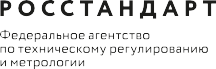 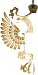 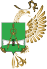 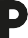 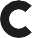 ВСЕ, ЧТО НУЖНО ЗНАТЬ ПРО БЕЗОПАСНУЮ ПЕРЕВОЗКУ РЕБЕНКА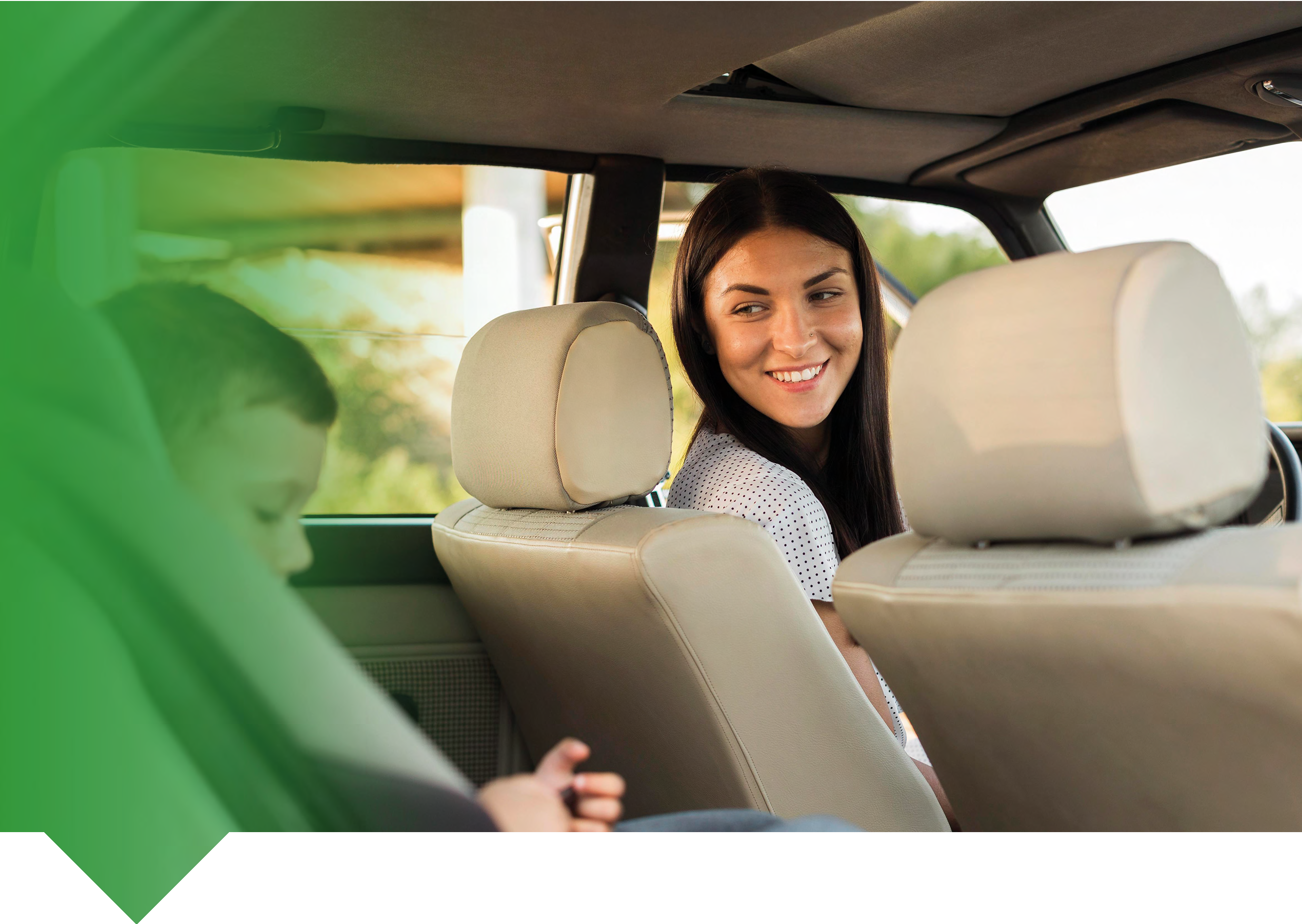 В АВТОМОБИЛЕПамятка для водителей, родителей и продавцов детских товаров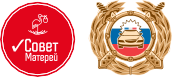 Детское удерживающее устройство позволяет снизить травмы, но оно не предотвращает дорожно-транспортное происшествие.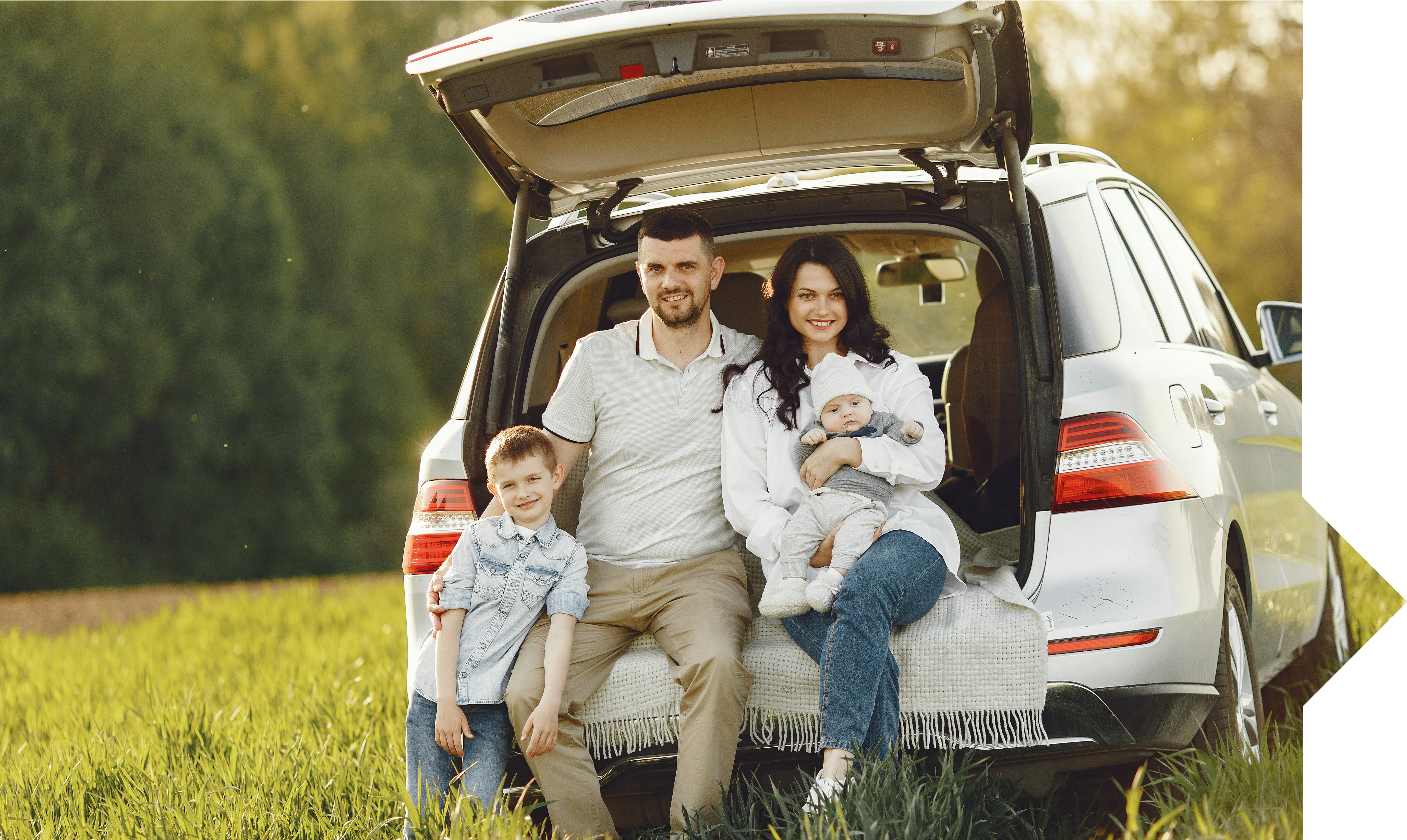 Соблюдайте Правила дорожного движения Российской Федерации.www.rst.gov.ru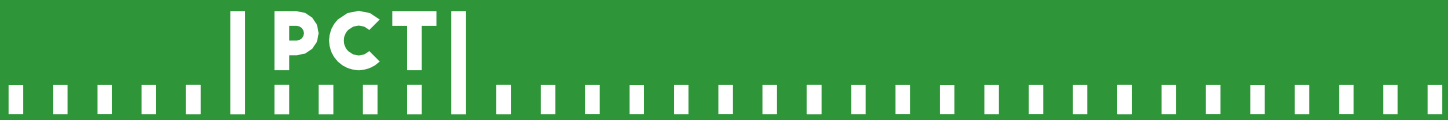 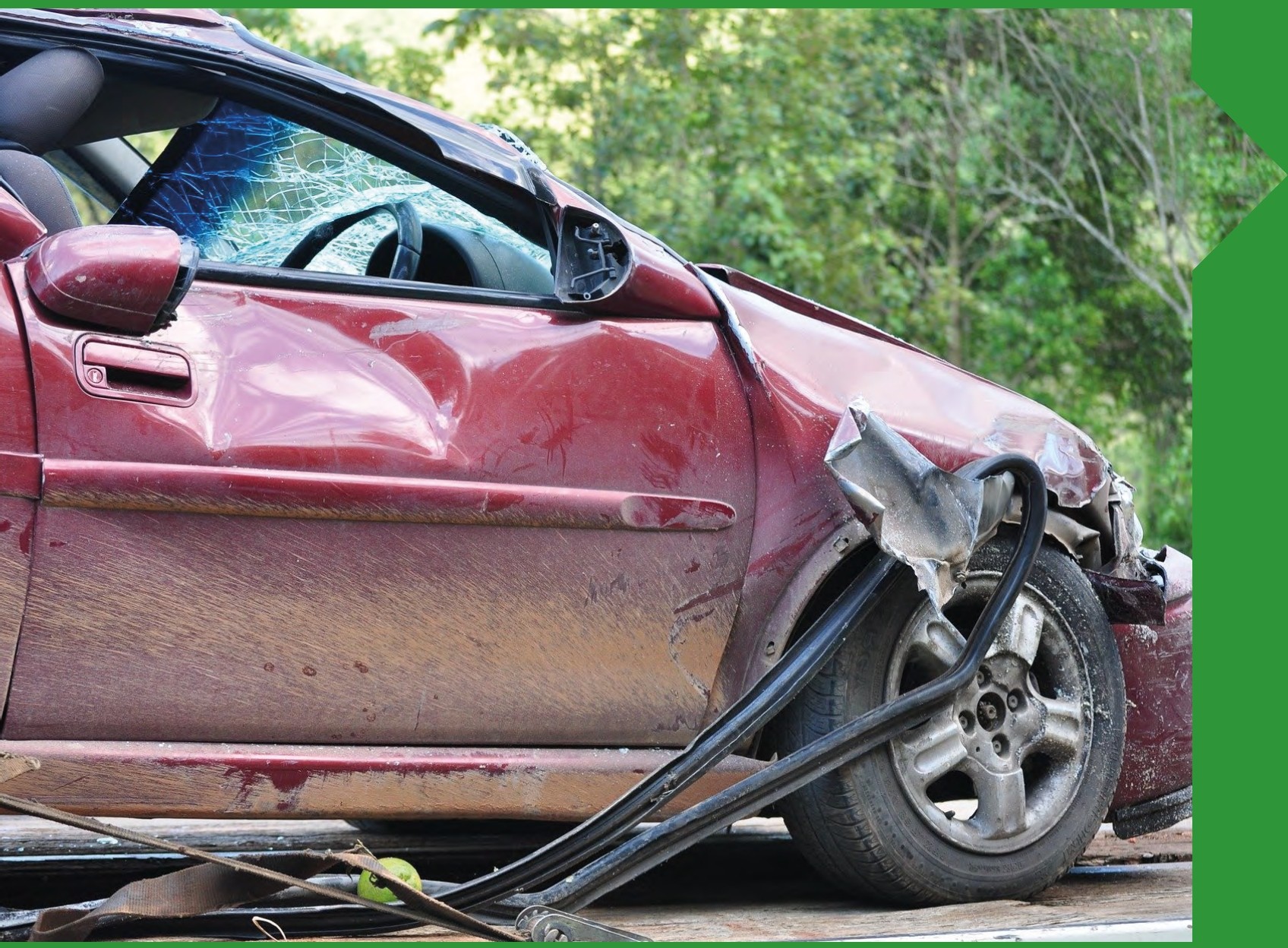 1 1 1 1 1 1 1 1 1 1СОДЕРЖАНИЕ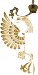 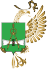 Законодательное регулированиеУдерживающие устройства для перевозки ребенка в автомобилеБезопасность детских удерживающих устройств Опасные удерживающие устройства Сертификация детских удерживающих устройствРебенок и автомобиль	911Что говорят специалисты?	11Как правильно и безопасно перевозить детей в автомобиле? Ответственность водителей, родителей и продавцов Вопросы и ответыКуда и как подать жалобу при продаже опасных устройств? Контакты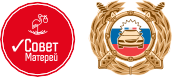 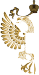 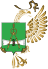 Правила дорожного движения Российской Федерации12.07.2017 вступили в законную силу поправки в Правила дорожного движения Российской Федерации п.22.9, касаемые требований перевозки детей, утвержденные постановлением Правительства Российской Федерации от 28.06.2017 №761:п.22.9. Перевозка детей в возрасте младше 7 лет в легковом автомобиле и кабине грузового автомобиля, конструкцией которых предусмотрены ремни безопасности либо ремни безопасности и детская удерживающая система ISOFIX*, должна осуществляться с использованием детских удерживающих систем (устройств), соответствующих весу и росту ребенка.* Наименование детской удерживающей системы ISOFIX приведено в соответствии с Техническим регламентом Таможенного союза ТР РС 018/2011 "О безопасности колесных транспортных средств".Перевозка детей в возрасте от 7 до 11 лет (включительно) в легковом автомобиле и кабине грузового автомобиля, конструкцией которых предусмотрены ремни безопасности либо ремни безопасности и детская удерживающая система ISOFIX, должна осуществляться с использованием детских удерживающих систем (устройств), соответствующих весу и росту ребенка, или с использованием ремней безопасности, а на переднем сиденье легкового автомобиля - только с использованием детских удерживающих систем (устройств), соответствующих весу и росту ребенка.Установка в легковом автомобиле и кабине грузового автомобиля детских удерживающих систем (устройств) и размещение в них детей должны осуществляться в соответствии с руководством по эксплуатации указанных систем (устройств).Запрещается перевозить детей в возрасте младше 12 лет на заднем сиденье мотоцикла.Требования Технического регламента Таможенного союза«О безопасности колесных транспортных средств»(ТР ТС 018/2011, Приложение 10)Правила ЕЭК ООН № 44-04Единообразные предписания, касающиеся официального утверждения удерживающих устройств для детей, находящихся в механических транспортных средствах («детские удерживающие системы»).Детские удерживающие устройства подразделяют на 5 весовых групп: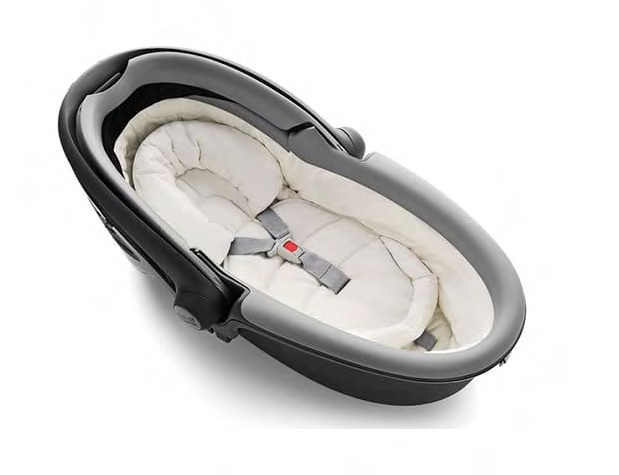 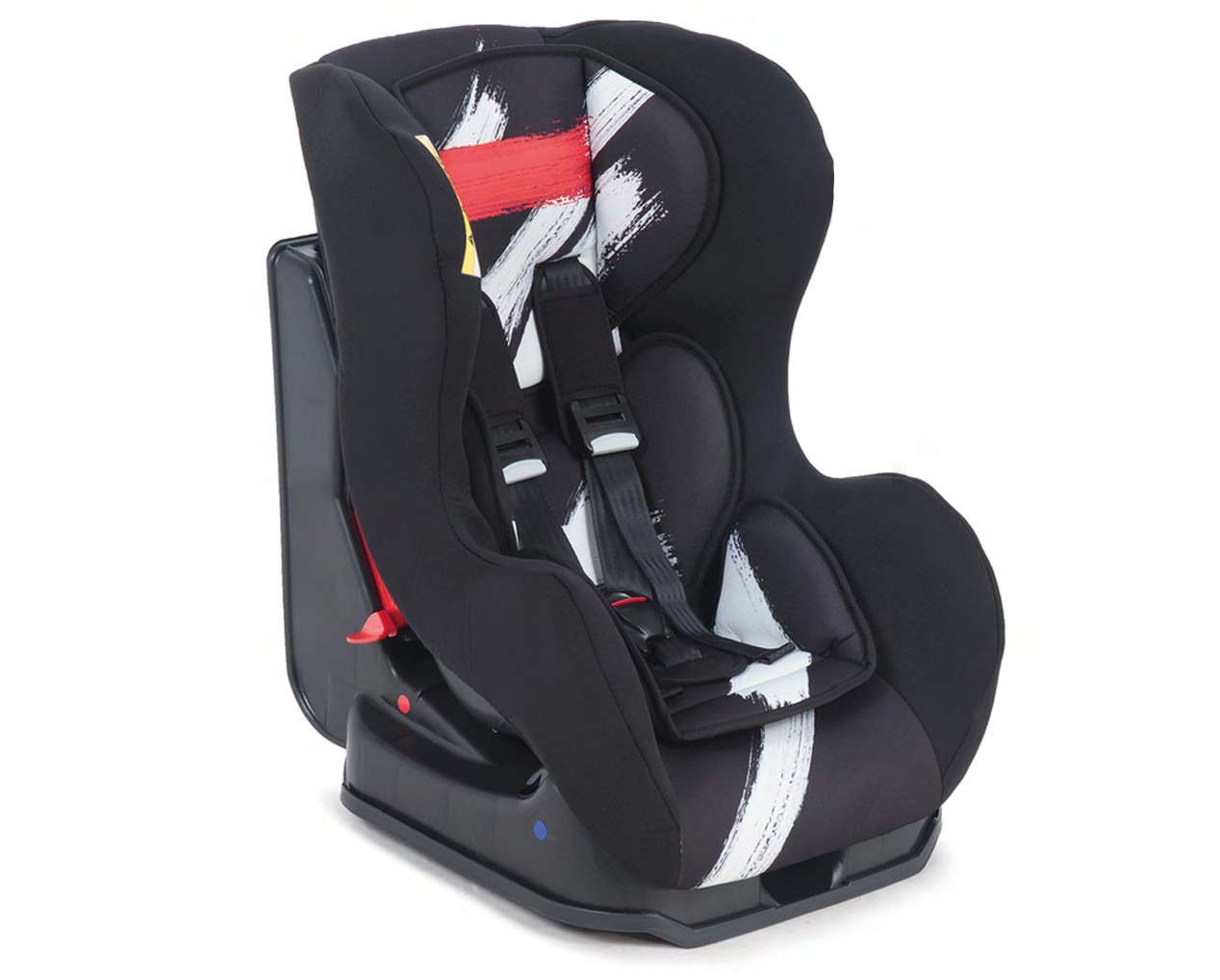 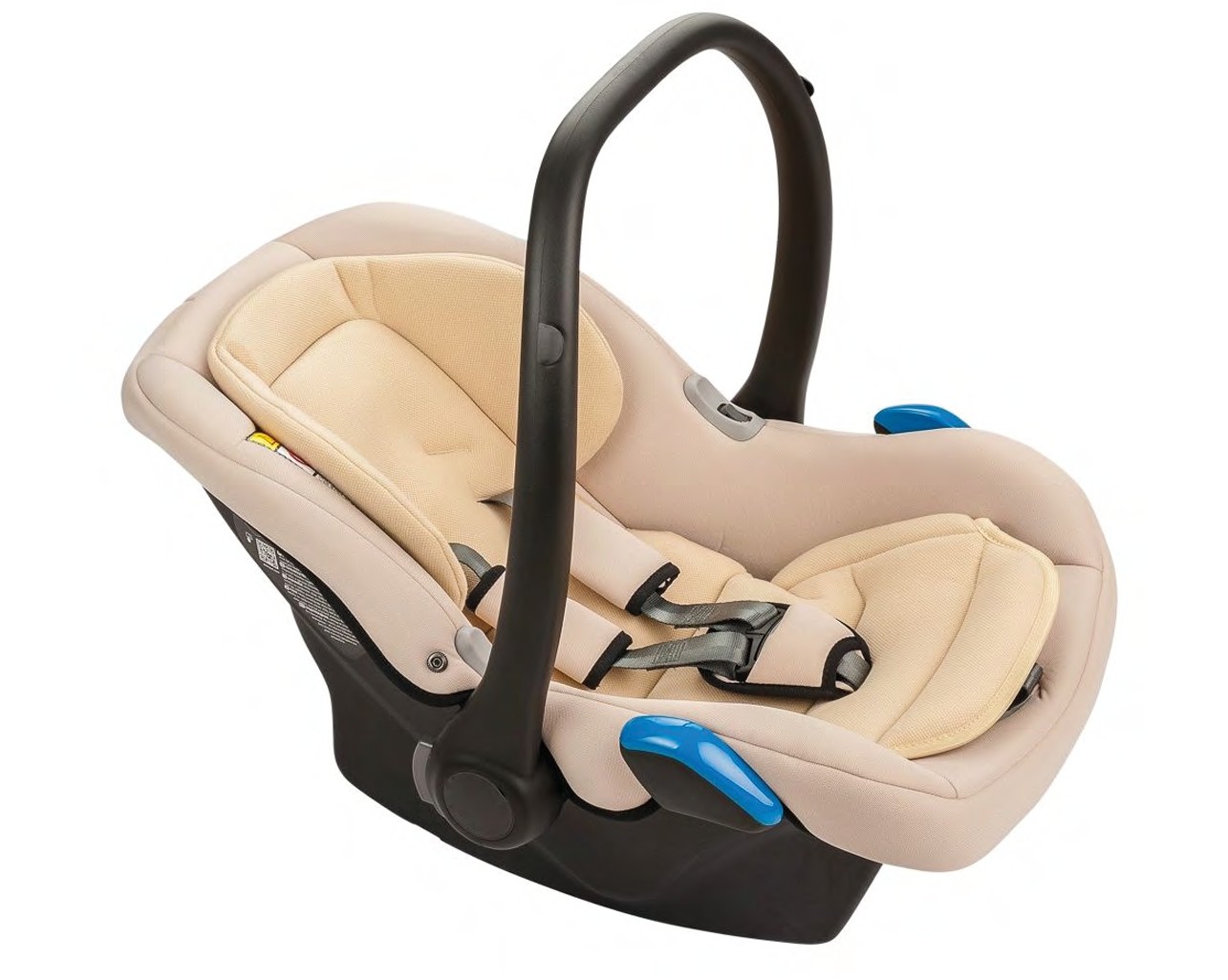 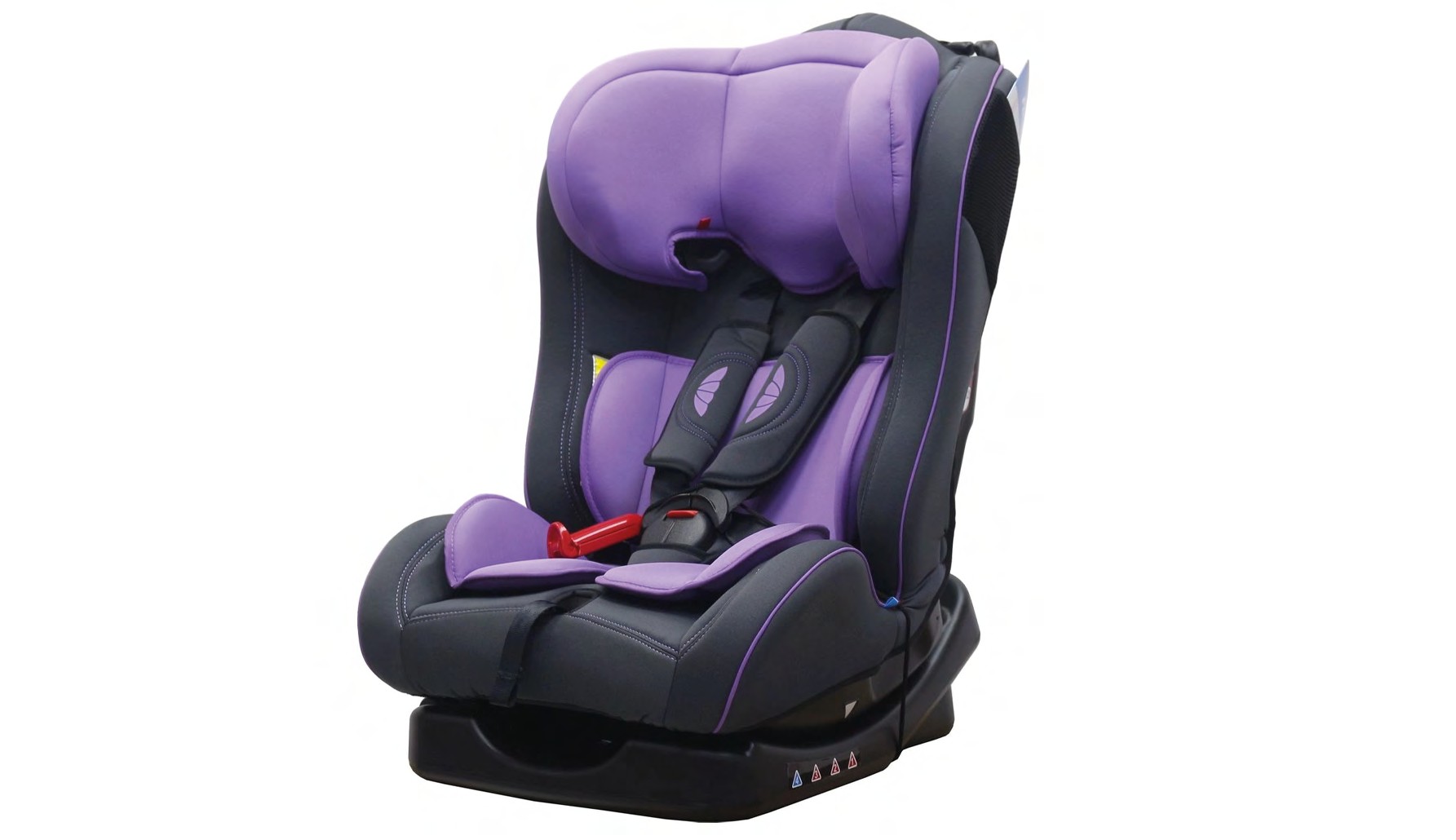 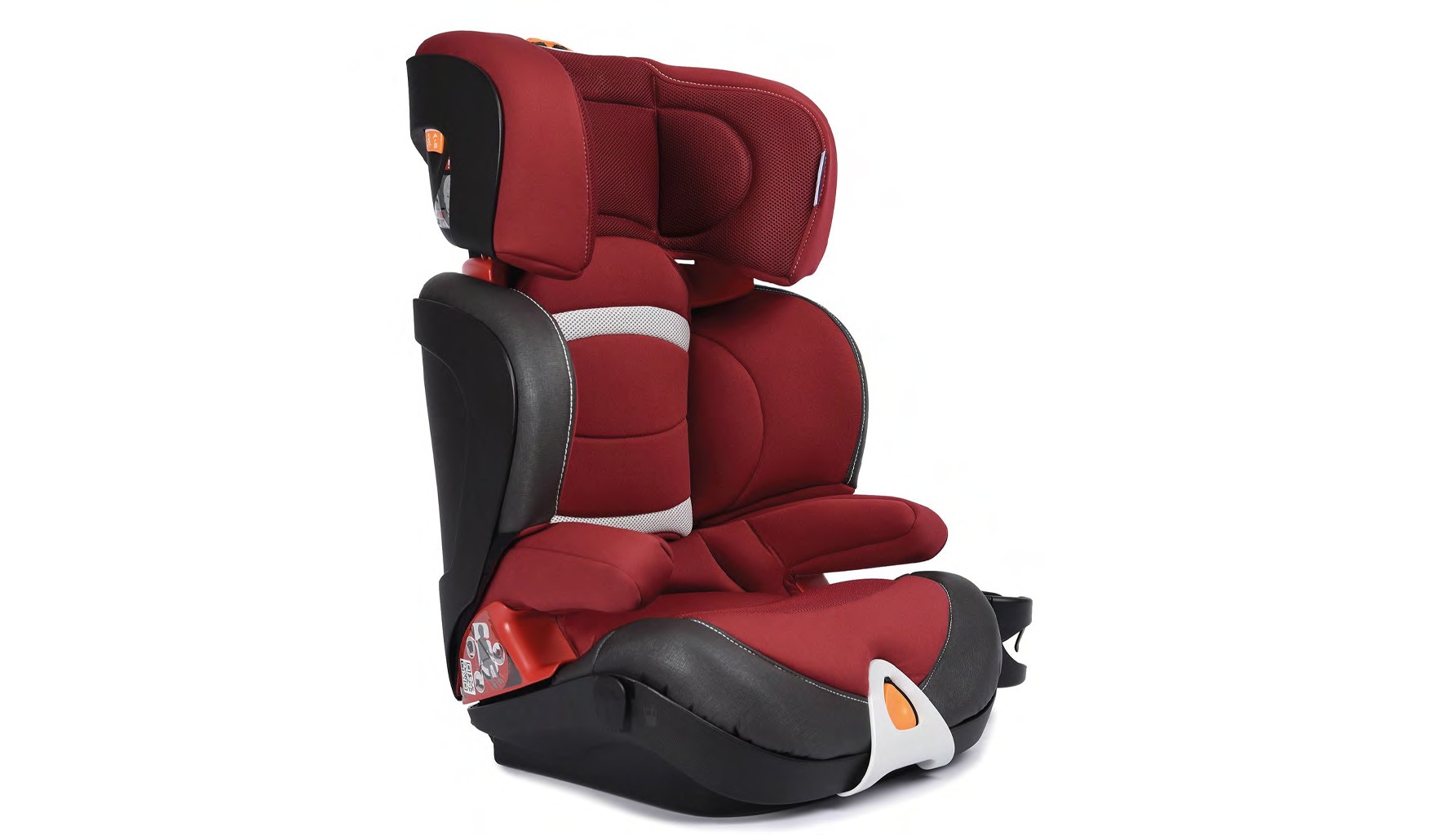 «Направляющая лямка» («треугольник», «адаптер», «фиксатор»)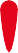 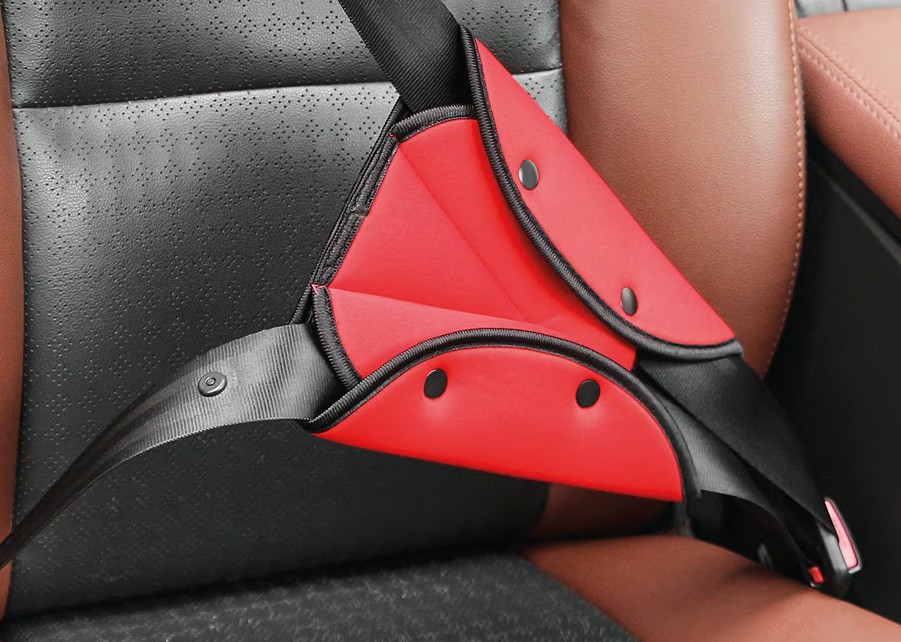 НЕ ЯВЛЯЕТСЯ ДЕТСКИМ УДЕРЖИВАЮЩИМ УСТРОЙСТВОМ!АвтокреслоКонструкция автокресла любой группы надежно фиксирует ребенка и может защитить его от падения и боковых ударов во время дорожно- транспортных происшествий.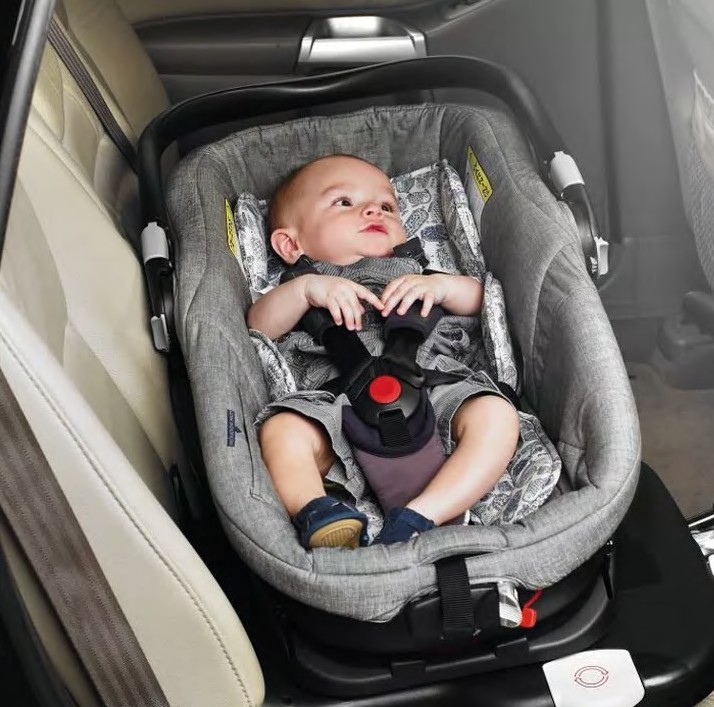 Автокресло «люлька» группы 0 (для детей массой менее 10 кг)*предназначено для новорожденных, а также для детей с малым весом(примерно до 6 месяцев);ребенок перевозится в положении лежа;оснащено внутренними ремнями безопасности;устанавливается на заднем сиденье автомобиля перпендикулярно ходу движения и фиксируется штатным ремнем безопасности автомобиля.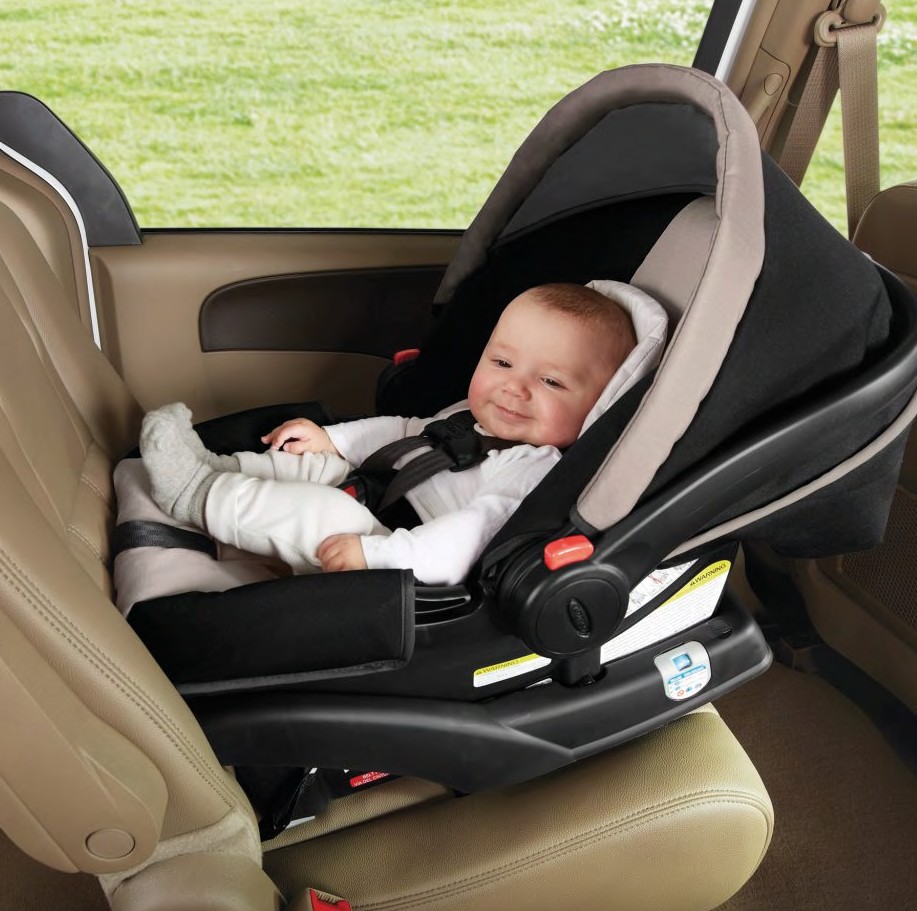 Автокресло группы 0+(для детей массой менее 13 кг)*предназначено	для	малышей от рождения (примерно до 1 года);ребенок перевозится в положении полулежа;оснащено внутренними пятиточечными ремнями безопасности;устанавливается лицом против хода движения автомобиля.Автокресло группы I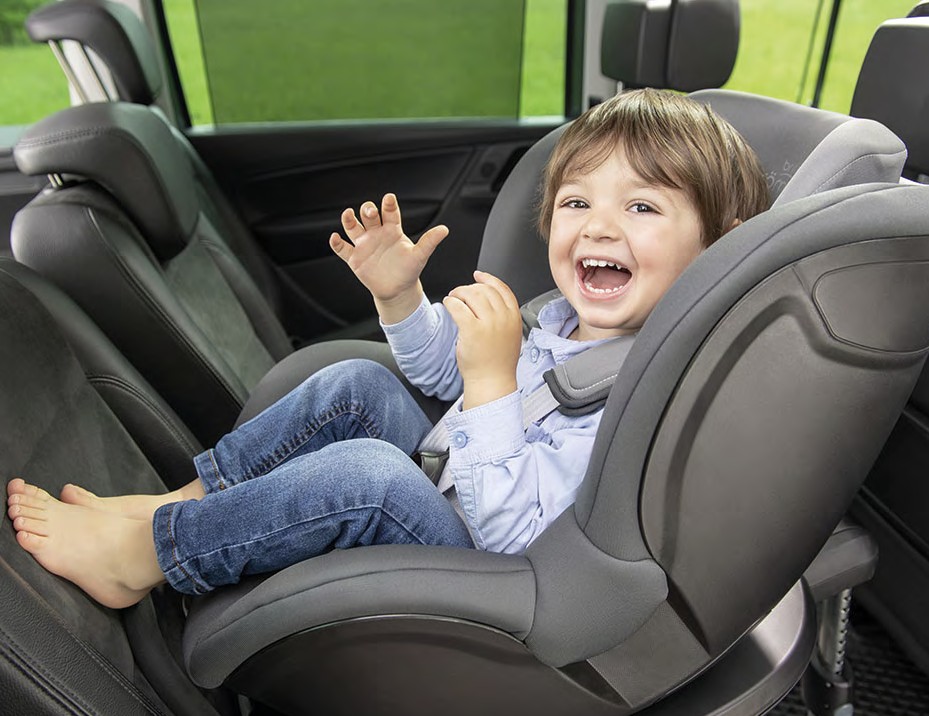 (для детей массой 9-18 кг)*предназначено для детей, которые уверенно сидят (примерно от 1 года до 4 лет);ребенок перевозится в положении сидя (есть варианты с наклоном для удобного сна);оснащено внутренними пятиточечными ремнями безопасности;устанавливается лицом по ходу или против движения автомобиля.Автокресло группы II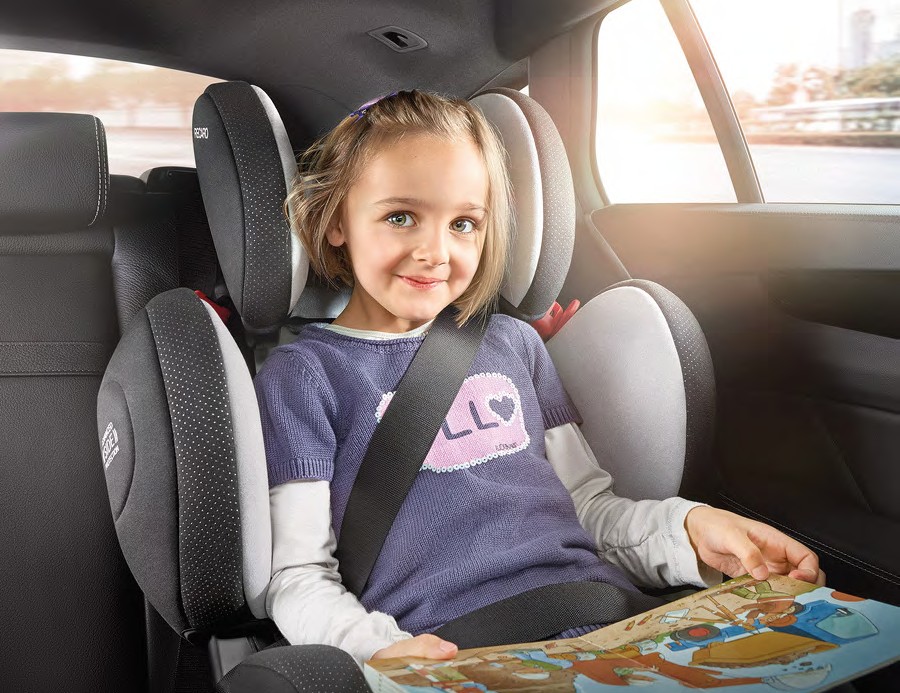 (для детей массой 15-25 кг)ребенок перевозится в положении сидя;ребенок	пристегивается	штатным ремнем безопасности;устанавливается	лицом	по	ходу движения автомобиля.Автокресло группы III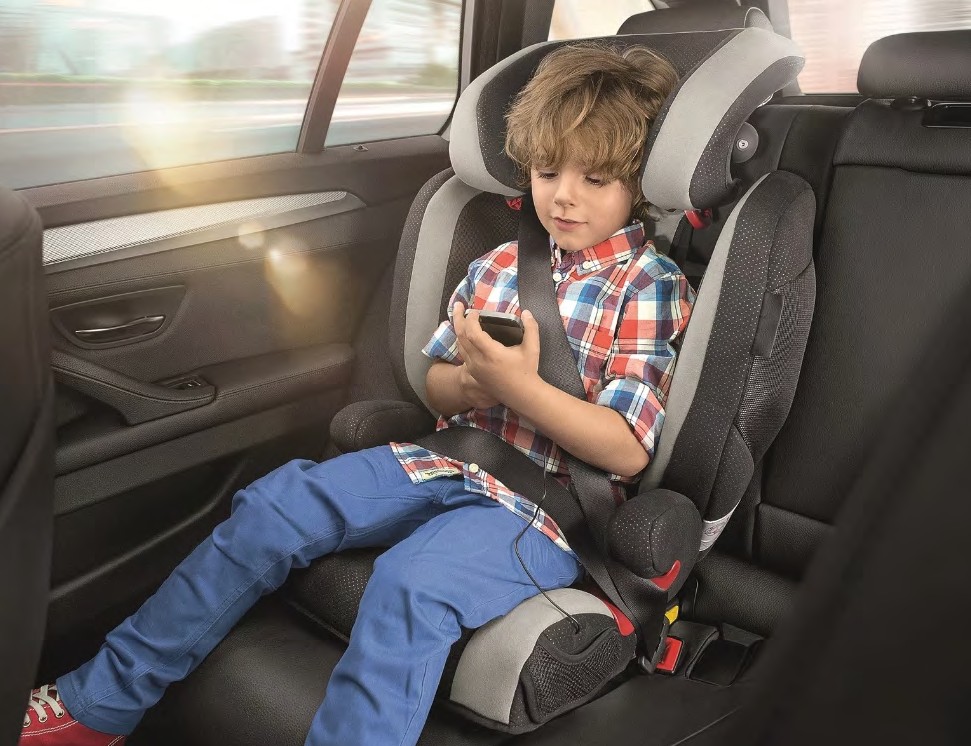 (для детей массой 22-36 кг)ребенок перевозится в положении сидя;ребенок	пристегивается	штатным ремнем безопасности;устанавливается	лицом	по	ходу движения автомобиля.*детские удерживающие устройства закреплены с использованием детской удерживающей системы ISOFIXБустеротдельное сиденье без спинкинемного поднимает ребенка и дает возможность более безопасно пристегнуть его штатным ремнем безопасности, при этом отсутствует боковая защита головы и тела как в полноценном автокресле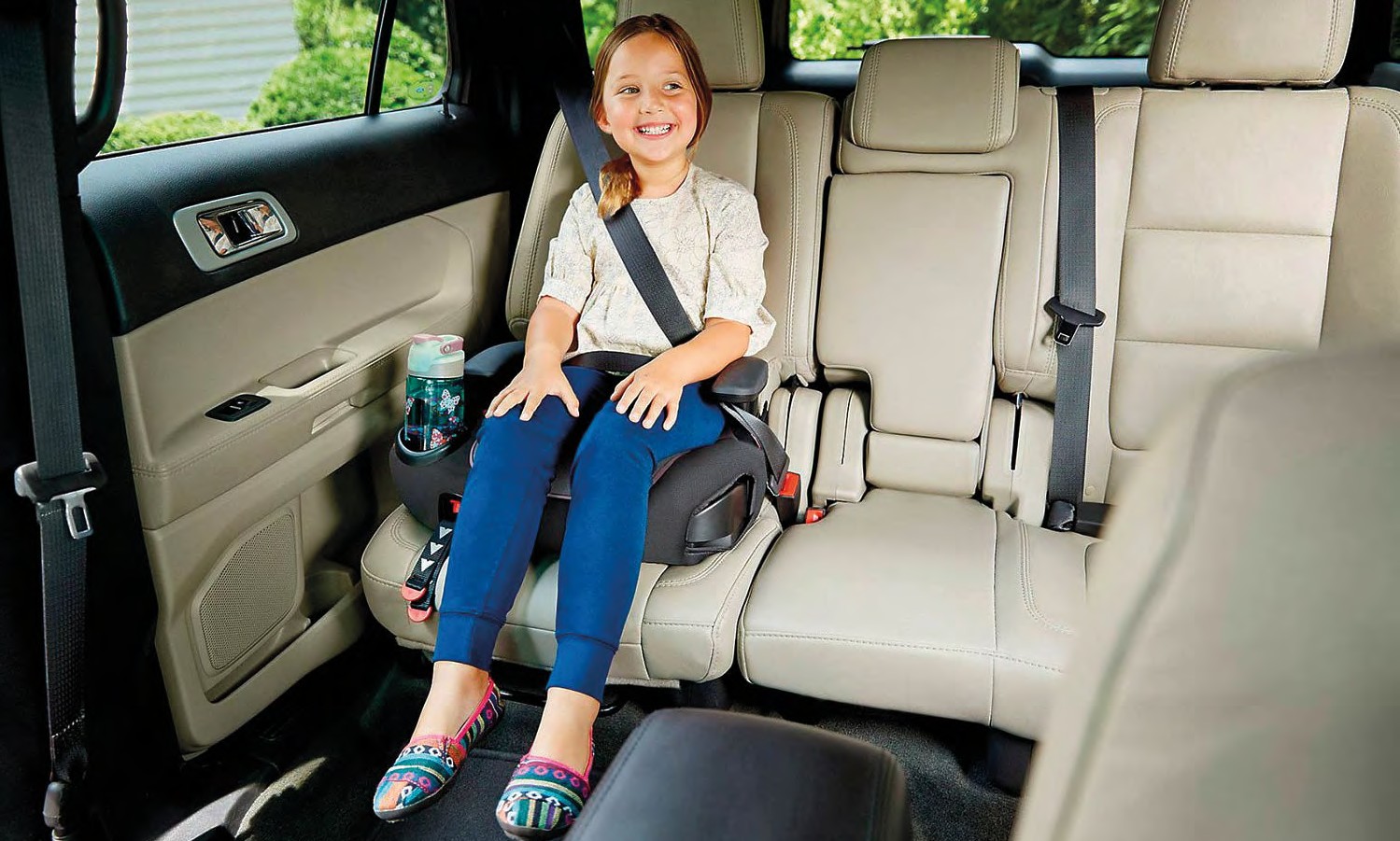 На основании результатов многочисленных испытаний эксперты от Российской Федерации на 58-ой сессии GRSP (рабочей группы по пассивной безопасности, действующей в рамках Женевского соглашения  1958  года)  предложили  дополнить  определение«направляющая лямка» в Правилах ЕЭК ООН № 44-04. В дальнейшем предложение было одобрено Всемирным Форумом (WP.29) и стало неотъемлемой частью текста Правил.Внесенная поправка к формулировке указывает на то, что «направляющая лямка рассматривается как составной элемент детской удерживающей системы и НЕ может отдельно официально утверждаться в качестве детской удерживающей системы  в  соответствии  с  настоящими  Правилами». Это исключает даже формальную возможность сертификации устройств типа «направляющая лямка»!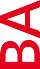 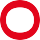 Результаты тестов использования небезопасных удерживающих устройств*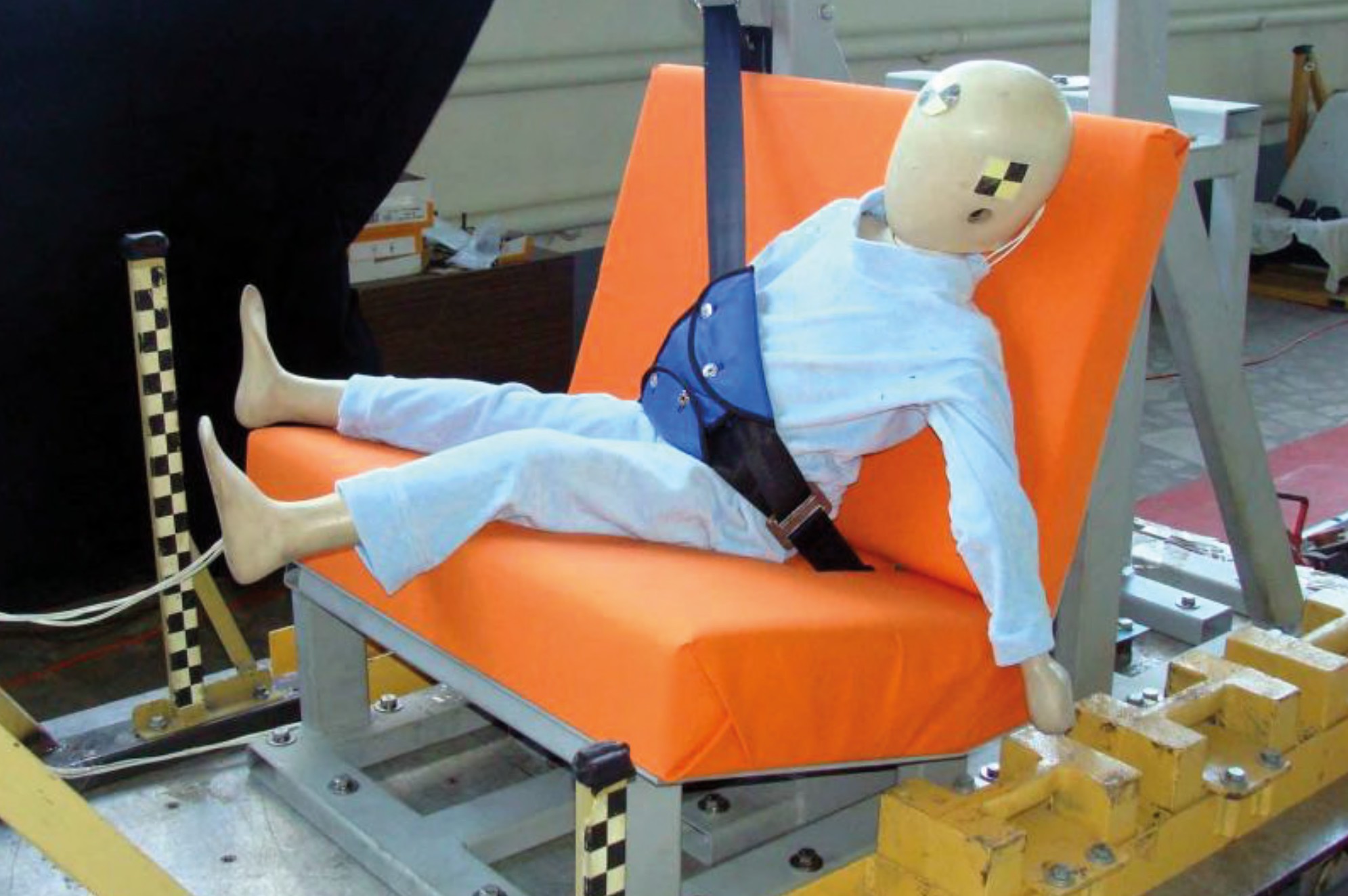 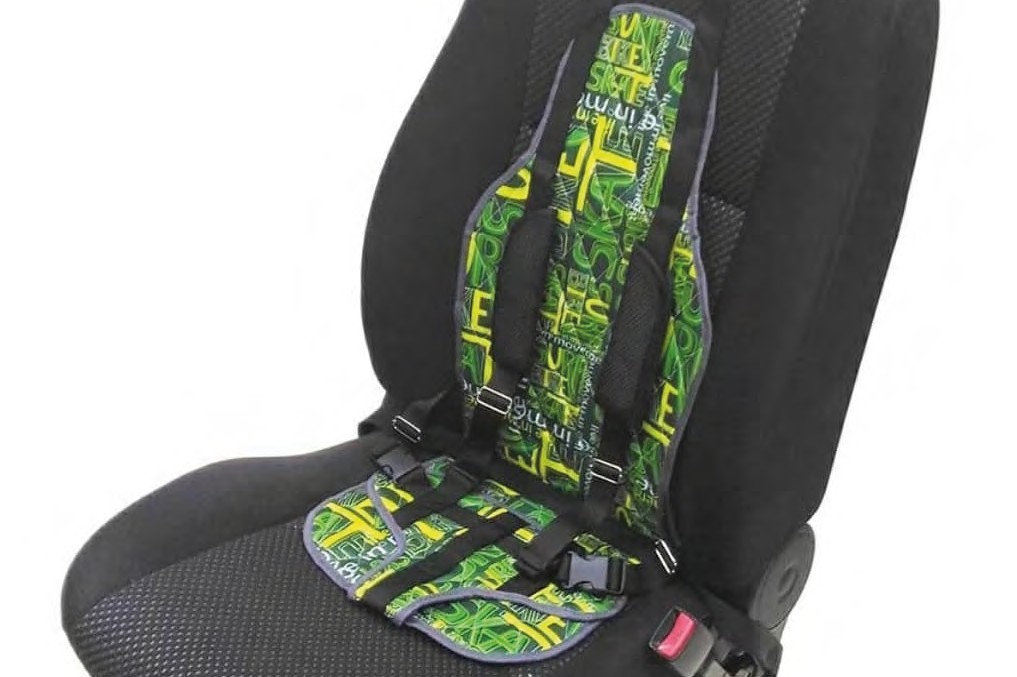 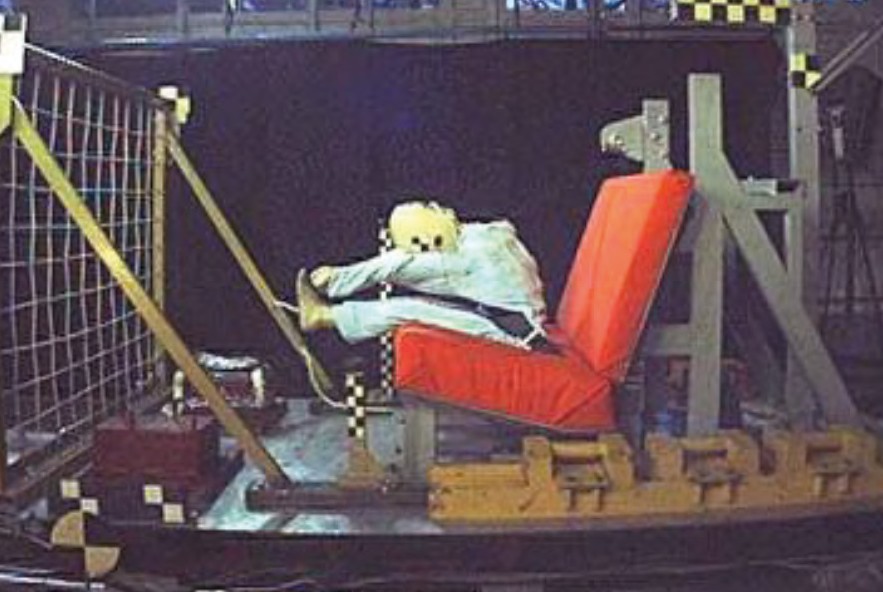 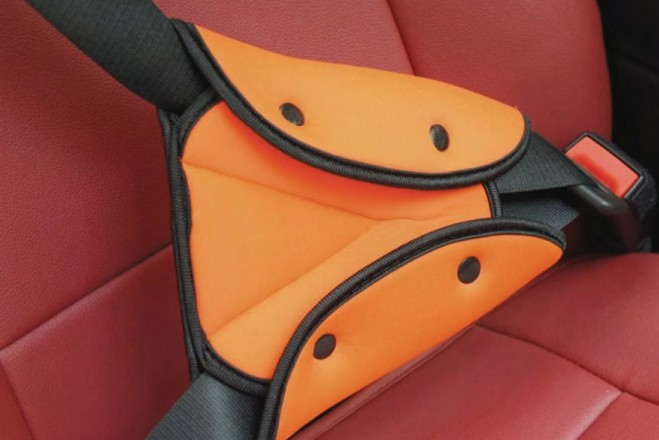 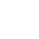 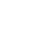 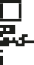 Детское удерживающее устройство должно быть сертифицировано!С вступлением в силу Технического регламента Таможенного союза (01.01.2015), вы можете проверить достоверность и срок действия сертификата соответствия онлайн на специальном ресурсе Федеральной службы по аккредитации safety.fsa.gov.ru.Сертификацию	проводят специальные организации – органы по сертификации. Они получают аккредитацию, если официально подтвердили качество работы, наличие современного оборудования и необходимых знаний у сотрудников.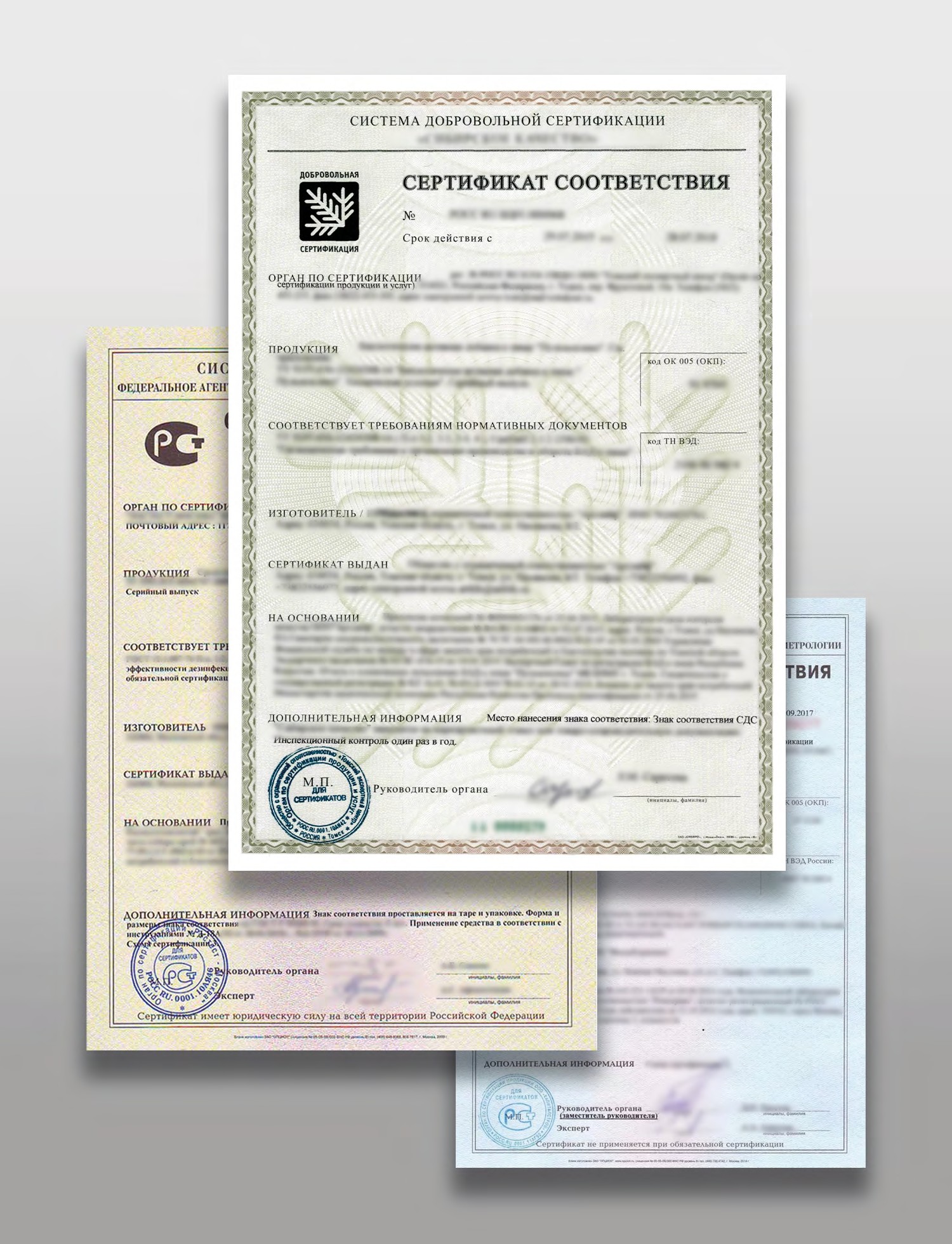 По вопросам, связанным с проверкой сертификатов  и  деклараций, вы	можете	обратиться в информационный центр Росаккредитации по телефону:+7 (495) 539-26-70По информации ГУОБДД МВД России в 2020 году зафиксировано 918 ДТП, когда водители нарушили правила перевозки детей в возрасте до 12 лет (без ремней безопасности или детских удерживающих устройств), в которых:74 ребенка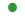 погибли1104 ребенкаранены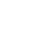 Дети погибают или получают травмы в ДТП, в том числе потому, что они НЕ находились в детских удерживающих устройствах, которые призваны минимизировать и снижать тяжесть травматичных последствий!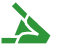 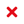 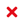 Результаты динамических испытаний, проведенных в аккредитованной испытательной лаборатории ФГУП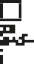 «НАМИ», однозначно показывают: все испытанные устройства типа «направляющая лямка» НЕ обеспечивают требуемый уровень безопасности ребенка.Происходит сильная перегрузка органов брюшной полости поясной лямкой ремня безопасности, что может привести к серьезному травмированию и разрыву внутренних органов вплоть до летального исхода!ДЕТИ-ПАССАЖИРЫРоссийская Федерация, 2020 годи международных требований по безопасности удерживающих устройств, в том числе на площадке ООН»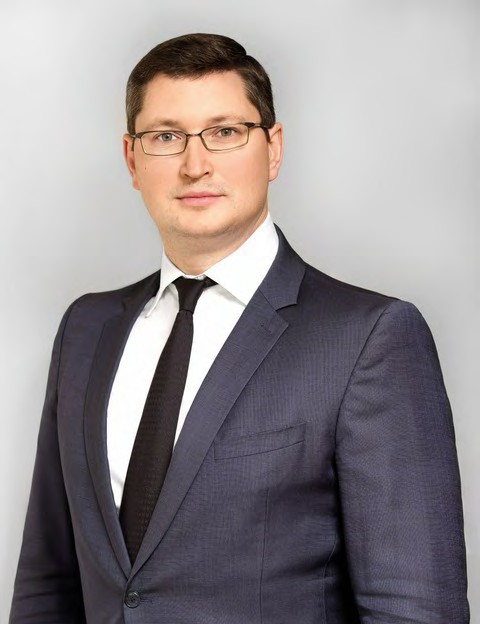 ЧЕРНИКОВ МИХАИЛ ЮРЬЕВИЧ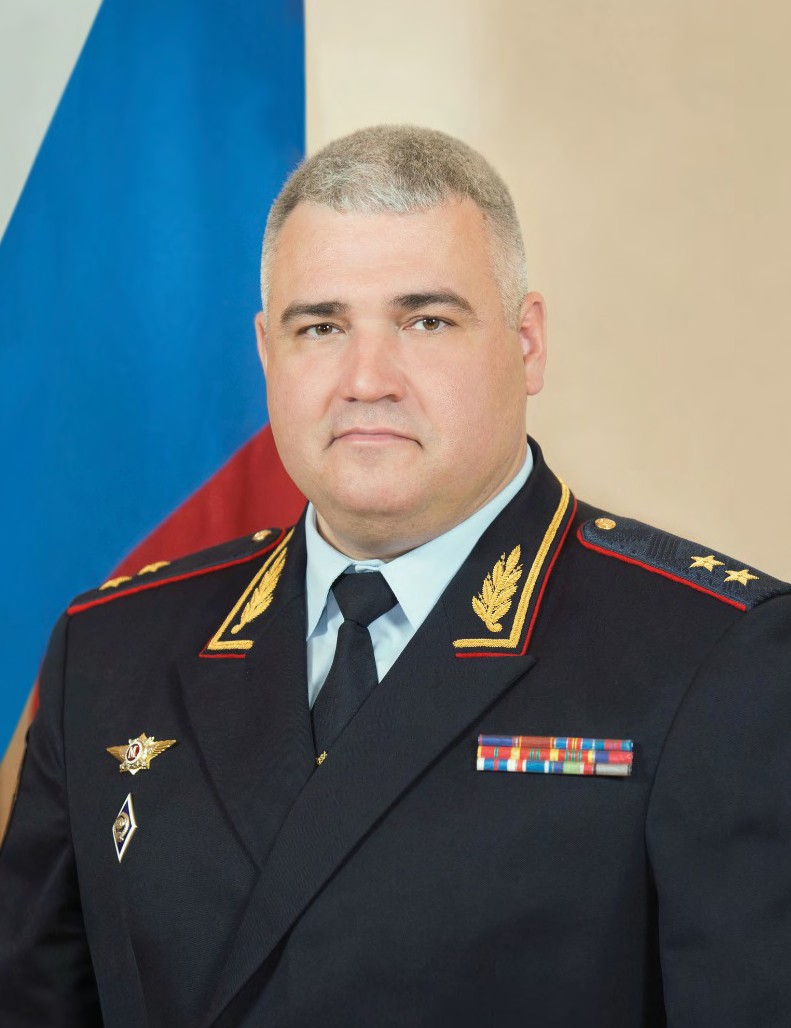 Главный государственный инспектор безопасности дорожного движения РоссийскойФедерации«Сегодня взрослые, садясь за руль, должны в первую очередь обращать внимание, как они перевозят детей, какие условия они создают для обеспечения их безопасности. Автокресло — не панацея от травм в дорожно-транспортных происшествиях. Поэтому, очень важно привить родителям культуру соблюдения скоростного режима. Водитель должен думать нео наказании, а о соблюдении права на безопасность ребенка, которого он перевозит. Наша основная задача — сберечь эти жизни, чтобы дети выросли здоровыми и активными членами нашего общества».МАРИНА ВАДИМОВНА ЖОЛКОВСКАЯ,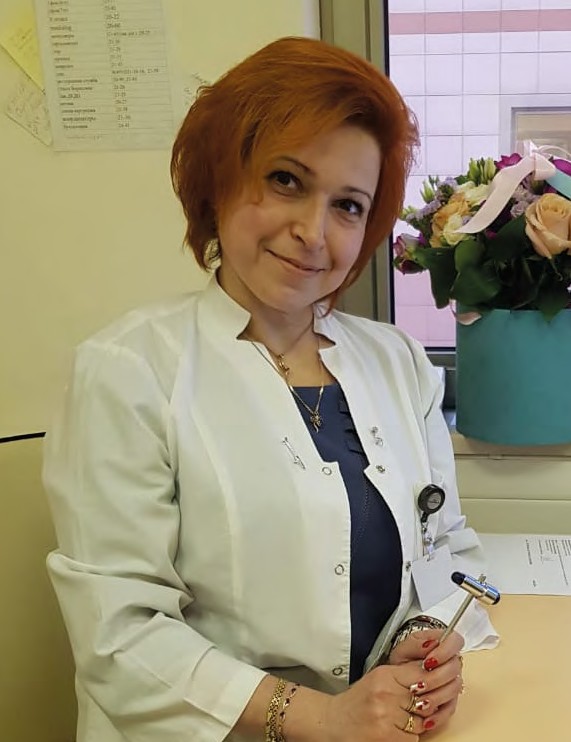 детский невролог Клинический госпиталь MD Group «Мать и Дитя»«Синдром встряхнутого младенца (Shaken Baby Syndrom) с негативными последствиями на головной мозг малыша, хлыстовая травма шеи, которая может возникнуть вследствие неправильной установки автокресла «люльки» для новорожденного по ходу движения - все это лишь малая, но самая распространенная часть травм детей в результате ихневерной перевозки в автомобиле.При покупке автокресла для новорожденного лучше выбирать с мягкими вкладышами и комфортной дополнительной поддержкой головы. Если поездка длительная, то каждый час делайте перерыв и вынимайте ребенка из автокресла. Длительное нахождение малыша в одном положении может привести к нарушению местного кровообращения.Перевозить детей на руках категорически нельзя! В этом случае сильная тряска и нахождение головы без поддержки приводит, как минимум, к сотрясению мозга и неврологическим проблемам в будущем. Детские автомобильные кресла необходимо использовать с учетом возрастных особенностей и с соблюдением правил установки».БУЦКАЯ ТАТЬЯНА ВИКТОРОВНА,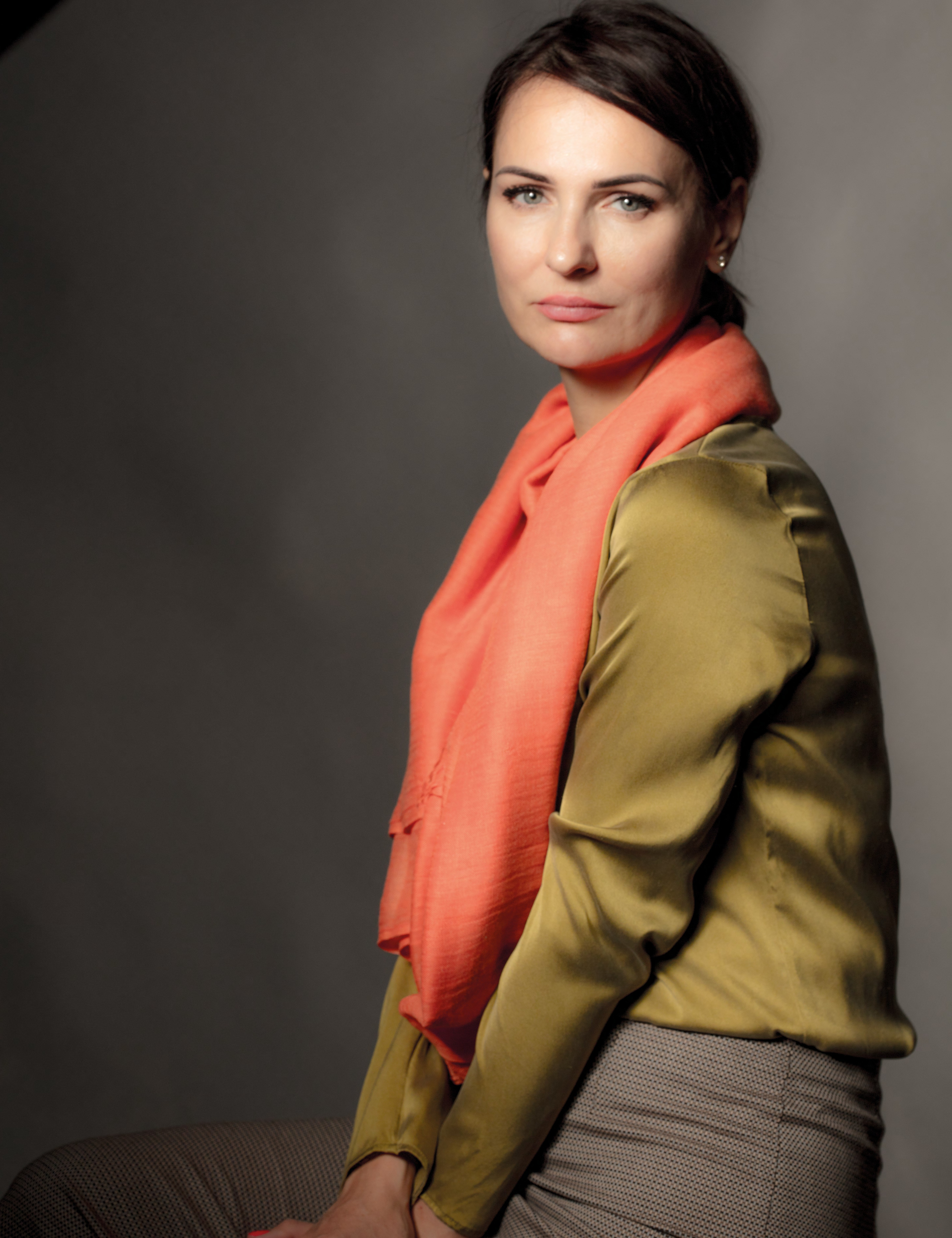 председатель Общероссийской общественной организации поддержки материнства и детства «Совет Матерей», Директор по развитию социально-ориентированных проектов АНО Экспертно-просветительский центр помощи будущим и состоявшимся родителям«Выбор Родителей»:«Перевозить ребенка в автомобиле безопасно только в автокресле, соответствующем возрасту, весу и росту. Для новорожденного необходимо использовать именно «автолюльку», где малыш находится лежа или полулежа (под углом не выше 40 градусов). В этомвозрасте кости ребенка мягкие и податливые, мышечный корсет не сформирован, а голова составляет 30% от тяжести всей массы тела и до 2-3-х месяцев малыш не держит голову самостоятельно!Первое правило – неукоснительно соблюдать ПДД РФ. Не допускать превышение установленного скоростного режима, а также не допускать опасных маневров (перестроение, обгон и др.)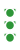 Единственным способом, обеспечивающим безопасность перевозки детей в автомобиле, является сертифицированное детское удерживающее устройство – автомобильное кресло, соответствующее весу, росту и возрасту ребенка.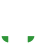 Но недостаточно просто поставить автокресло в автомобиль и посадить в него ребенка!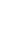 Прежде, чем зафиксировать автокресло в автомобиле и ребенка в автокресле, следует заранее внимательно ознакомиться с инструкцией и изучить правила крепления.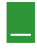 Важно учитывать возрастные особенности перевозки детей в автомобиле, например, автокресло группы 0+ устанавливается только против хода движения автомобиля.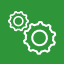 При покупке детского удерживающего устройства обязательно следует уточнить у продавца наличие сертификата на товар!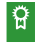 Нарушение требований к перевозке детей, установленных Правилами дорожного движения, влечет наложение административного штрафа:3 000 руб.	25 000 руб.	100 000 руб.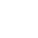 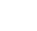 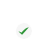 Для водителя штраф за отсутствие детского удерживающего устройства 3 000 рублей!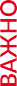 ч.1. Нарушение изготовителем или продавцом требований технических регламентов влечет наложение административного штрафа:от 1 000 до 2 000 руб.	от 10 000 до 20 000 руб.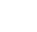 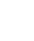 от 20 000 до 30 000 руб.	от 100 000 до 300 000 руб.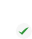 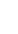 ч.2. Действия, предусмотренные в ч.1, повлекшие причинение вреда жизни или здоровью граждан, имуществу физических или юридических лиц, государственному или муниципальному имуществу, окружающей среде, жизни или здоровью животных и растений либо создавшие угрозу причинения вреда жизни или здоровью граждан, окружающей среде, жизни или здоровью животных и растений, - влекут наложение административного штрафа:либо без конфискации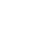 от 2 000 до 4 000 руб.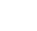 от 20 000 до 30 000 руб.либо без конфискациилибо без конфискацииот 30 000 до 40 000 руб.	от 300 000 до 600 000 руб.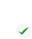 ч.3.	Повторное	совершение	административного	правонарушения, предусмотренного в ч.2, влечет наложение административного штрафа: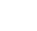 от 4 000 до 5 000 руб.	от 30 000 до 40 000 руб.или	или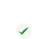 от 40 000 до 50 000 руб.	от 700 000 до 1 млн руб.на водителя на граждан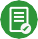 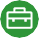 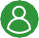 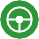 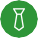 на должностных лицна юридических лицна лиц, осуществляющих предпринимательскую деятельность без образования юридического лица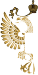 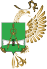 При дляЕсли	вы	увидели		или	купили	опасное		удерживающее устройство	для	перевозки	детей	в	автомобиле	–«направляющую лямку» («треугольник», адаптер, фиксатор), обязательно сообщите об этом!обнаружении	опасного	устройства		для	перевозки	детей оперативной		реакции		просьба	сообщить	на	 почтуauto@sovetmaterey.ru следующую информацию: город, фото устройства в продаже, название и адрес магазина.ИЛИВам необходимо подготовить письменное обращение и направить в Росстандарт или МТУ Росстандарта по электронным или почтовым адресам (контакты на последней странице), в котором указать:Наименование юридического лица (индивидуального предпринимателя), ИНН или ОГРН;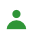 Место осуществления предпринимательской деятельности (адрес магазина, торговой точки, электронный адрес интернет-магазина);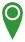 Документы (сведения), подтверждающие реализацию продукции с нарушениями (кассовый чек);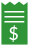 Для интернет-магазина необходим факт продажи и указать реквизиты торговой точки, указанные на чеке;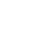 Информацию по сертификату на товар или его отсутствию, приложить фотографии сертификата (если есть в наличии), товара в магазине и ценника.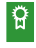 Обращения о проведении проверки, направляемые в Росстандарт или МТУ Росстандарта, должны иметь дату, быть оформлены письменно и подписаны собственноручно либо в электронной форме посредством авторизации в ЕСИА через портал «Госуслуги»Я, Ф.И.О., 14 октября 2020 года обнаружил(а)в продаже детское удерживающее устройство для перевозки детей в автомобиле — «направляющую лямку» («адаптер», «треугольник») в магазине«Название магазина» (наименование юридического лица/индивидуального предпринимателя), ИННили ОГРН) по адресу: 	(или электронный адрес интернет-магазина).На мою просьбу к продавцу предоставить сертификат на данный товар мне было отказано/ оказалось, что он отсутствует.Документы (сведения), подтверждающие реализацию продукции с нарушениями (кассовый чек), фотографии сертификата (если естьв наличии), товара в магазине и ценника прилагаю. Прошу принять меры в отношении магазина.О принятых мерах прошу сообщить по адресу: (указать адрес для получения корреспонденции).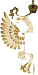 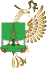 Управление государственного надзора и контроля Росстандарта(495) 547-52-04sgosnad@rst.gov.ruЦентральное межрегиональное территориальное управление Росстандарта(495) 870-29-21 доб. 52002gost@cmtu.ruСеверо-Западное межрегиональное территориальное управление Росстандарта(812) 251-63-49szmtu@sz-mtu.ruУральское межрегиональное территориальное управление Росстандарта(343) 350-26-54kachestvo@uraltest.ruПриволжское межрегиональное территориальное управление Росстандарта(831) 428-11-75pmtu@sinn.ruЮжное межрегиональное территориальное управление Росстандарта(863) 297-29-02yumtu@yandex.ruСибирское межрегиональное территориальное управление Росстандарта(383) 210-03-08Дальневосточное межрегиональное территориальное управление Росстандартаinfo@sibmtu.ru	(4212) 75-20-00 dmtu@mail.redcom.ru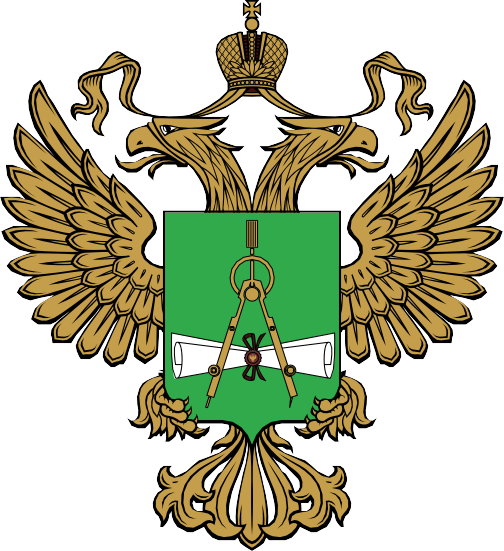 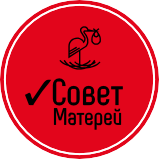 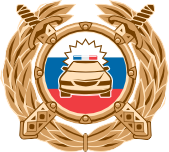 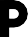 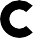 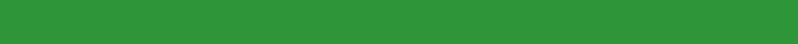 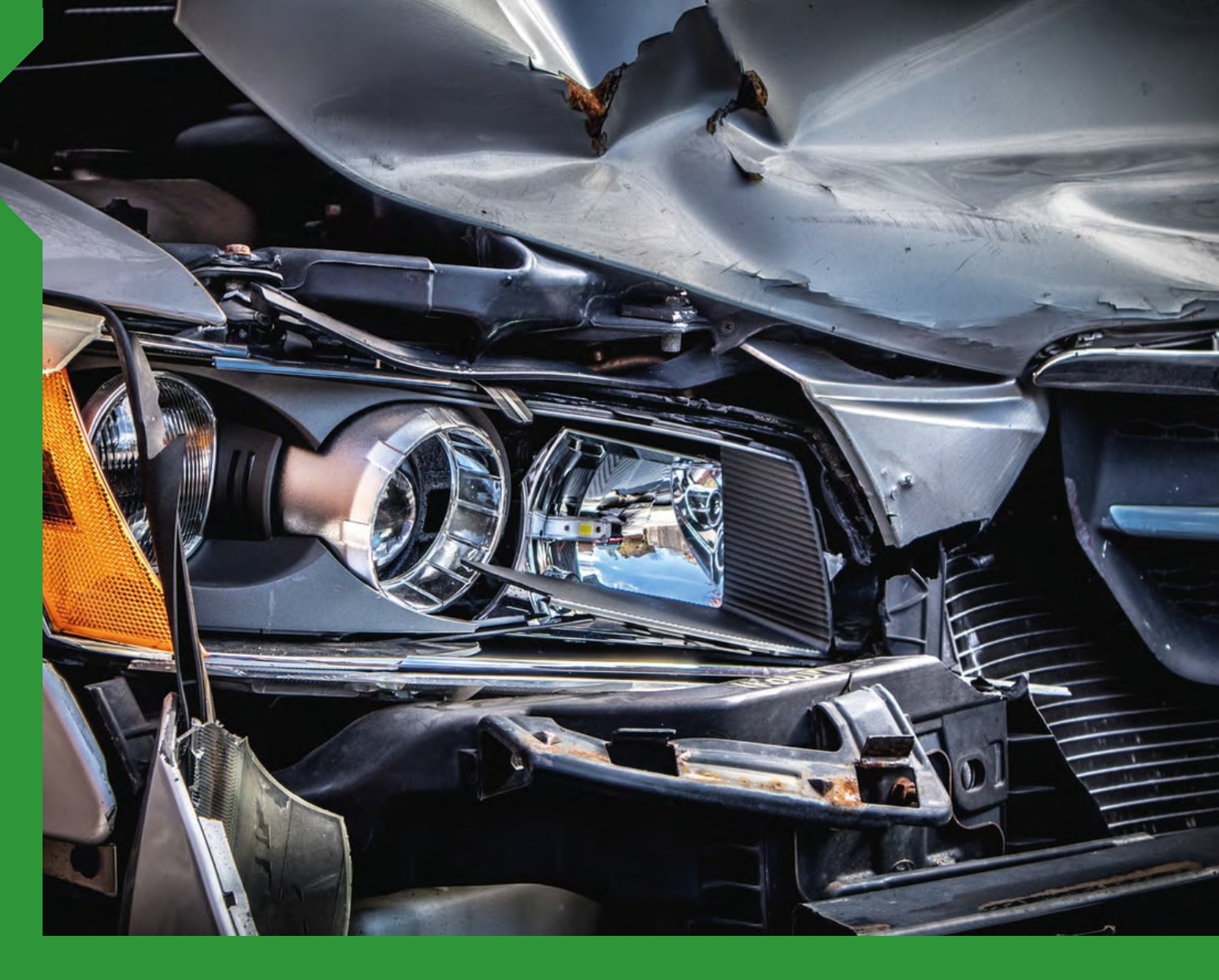 1 1 1 1 1 1 1 1 1 1